ИНФОРМАЦИЯ О ПРОВЕДЕНИИ ОБЩЕРОССИЙСКОГО ДНЯ ПРИЁМА ГРАЖДАН 12 ДЕКАБРЯ 2019 Г. В АДМИНИСТРАЦИИ ПлЁсского городского поселения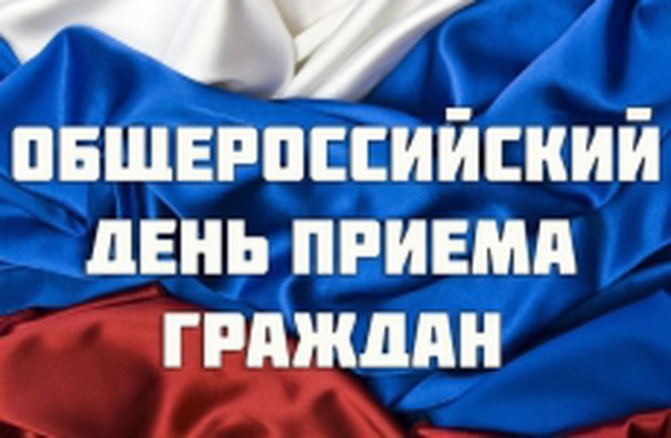 В соответствии с поручением Президента Российской Федерации 12 декабря 2019 года с 12.00 до 20.00 в здании администрации Плёсского городского поселения по адресу:155550, Ивановская область, Приволжский район, г. Плёс, ул. Советская, д. 9, в здании администрации, тел.  8 (49339) 2-13-14 состоится общероссийский день приема граждан.Будет проводиться личный прием заявителей, пришедших в администрацию. С согласия заявителя личное обращение в режиме доступных видов связи будет переадресовано уполномоченному лицу, в компетенцию которого входит решение поставленных в обращении вопросов.Личный прием будет осуществляться в порядке живой очереди при предоставлении документа, удостоверяющего личность (паспорта).Возможна предварительная запись на личный приём, который состоится 12 декабря 2019 года, по телефону 8 (49339) 2-13-14 с обязательным представлением следующей информации: фамилия, имя, отчество; социальное положение; почтовый адрес для ответа (индекс, населённый пункт, улица, дом, корпус, квартира); краткое содержание устного обращения; контактный номер телефона.